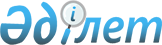 О выделении части госудаpственного пакета акций для пpодажи pуководителям госудаpственных акционеpных обществ
					
			Утративший силу
			
			
		
					УКАЗ Пpезидента Республики Казахстан от 11 маpта 1994 г. N 1589. Утратил силу Указом Президента Республики Казахстан от 18 июня 2009 года № 829
      


Сноска. Утратил силу Указом Президента РК от 18.06.2009 


 № 829 


.



      В соответствии со статьей 1 Закона Республики Казахстан "О временном делегировании Президенту Республики Казахстан и главам местных администраций дополнительных полномочий" и в целях дальнейшего совершенствования государственного регулирования экономики, стимулирования квалифицированных руководителей акционерных обществ, определяющих экономический потенциал республики, постановляю: 



      1. Утвердить Положение о порядке выделения части государственного пакета акций для продажи руководителям государственных акционерных обществ. 



      2. Кабинету Министров Республики Казахстан внести на рассмотрение вновь избранного Верховного Совета Республики Казахстан проект Закона Республики Казахстан "О внесении изменений и дополнений в Закон Республики Казахстан "О собственности". 



      3. Настоящий Указ имеет силу Закона и действует до внесения соответствующих изменений и дополнений в Закон Республики Казахстан "О собственности". 



      4. Указ вступает в силу с момента его опубликования. 



      Президент Республики Казахстан 





Утверждено



Указом Президента Республики Казахстан от 11 марта 1994 г. N 1589 Положение 



 



          о порядке выделения части государственного пакета 



           акций для продажи руководителям государственных 



                       акционерных обществ 





 



                       I. Общие положения 



      1. Настоящее Положение определяет порядок и условия выделения части государственного пакета акций для продажи первым руководителям (президентам) акционерных обществ, созданных на базе бывших государственных предприятий в соответствии с Указом Президента Республики Казахстан от 5 марта 1993 г. N 1136 
 U931136_ 
 "Об организационных мерах по преобразованию государственных предприятий в акционерные общества", для стимулирования квалифицированных руководителей обществ, составляющих экономический потенциал республики. 



      Сноска. В дальнейшем - общество 



      2. Положение распространяется на общества, государственный пакет акции которых составляет 51 процент и более. 



      В обществах, государственный пакет акций которых составляет менее 51 процента, наделение акциями руководителей осуществляется в общем порядке, предусмотренном уставом соответствующего общества. 



      3. Решение о выделении части государственного пакета акций принимается Президентом Республики Казахстан. 





 



                  II. Размеры выделяемого пакета акций 





 



      4. Выделение первым руководителям обществ части государственного пакета акций для продажи осуществляется наряду с получением ими как работниками предприятия привилегированных акций в соответствии с Национальной программой разгосударствления и приватизации. 



      5. Размеры выделяемого пакета акций зависят от результатов работы общества. Величина выделяемого пакета акций не может превышать 5 процентов от общей величины государственного пакета акций. 



      6. Выделяемый руководителям пакет акций выкупается ими по номинальной стоимости. Выкуп осуществляется разовым взносом стоимости пакета акций по номинальной стоимости или в рассрочку сроком до 3 лет. При выкупе в рассрочку вносится первоначальный взнос - 20 процентов стоимости государственного пакета акций, последующая сумма выкупа погашается равными долями поквартально. 





 



         III. Порядок выделения части государственного пакета акций 





 



      7. Представление о выделении части государственного пакета акций руководителям обществ вносится Президенту Республики Казахстан Кабинетом Министров Республики Казахстан. 



      8. Предложения о выделении части государственного пакета акций руководителям обществ, предварительно согласованные с соответствующими органами государственного управления, вносятся в Кабинет Министров республики Государственным комитетом Республики Казахстан по государственному имуществу. Для обществ, входящих в государственные акционерные компании, в том числе и холдинговые, необходимо 




согласование с руководством Компании, в которую входит данное общество. 9. Необходимыми условиями для выделения первым руководителям пакета акций является улучшение финансового и хозяйственного состояния общества. Для принятия решения о выделении пакета акций используются следующие показатели: уровень рентабельности работы общества; повышение производительности труда; ликвидность акций общества; снижение себестоимости продукции; платежеспособность; расширение собственных инвестиций в производство. 



      Кроме того, по различным отраслям экономики могут использоваться и другие показатели, учитывающие специфику производства (ресурсосбережение, материалоемкость, энергоемкость и другие). 



 

					© 2012. РГП на ПХВ «Институт законодательства и правовой информации Республики Казахстан» Министерства юстиции Республики Казахстан
				